SOGI Inclusive EducationMath Question: There is an elegant event being hosted, and every person in attendance is coupled.  There are 50 men in the room?  How many women are there?_______________What do you want for your students?  What kind of experience do you want to create for your students?  *Consider tweeting your response.  @gidinski ____________________________________________________________________________________________________________________________________________________________________________________________________________________________________________________________________________________________________________________________________________________________________________________________________A History of LGBT rights at the United Nations https://www.youtube.com/watch?v=XvpHn_zdkTY   (2:50 mins)Touches on milestones in the evolution of human rights, and concerns related to the protection of members of the LGBTQ community. AcceptanceLove Sees no Labelshttps://www.youtube.com/watch?v=PnDgZuGIhHs&feature=youtu.be. (3:19 mins)Diversity and Inclusion, created by the Ad Council to challenge prejudice, figures are shown as skeletons on a screen engaging in interactions of love, then step out form the screen to reveal their identities, to the messages  “Love has no…religion; age; disability; gender,;race; labels”Amazing short film by Kodak called “Understanding”Deals with a father responding to the realization his teenage son is gay.  Minimal dialogue.  Powerful video.https://www.youtube.com/watch?v=sZBrowcWnMU(2:45 mins)In a Heartbeat.Animation students created a heartwarming story about a young boy whose heart reveals his affection for another boy, despite his desperate efforts to keep his attraction hidden.https://vimeo.com/227690432Adult son worries about accepting his father’s facebook request, because his personal page includes pictures of him and his boyfriend.  Addresses the topic of “Acceptance” in a sensitive manner.  Some subtitles.  Features Asian characters.https://www.youtube.com/watch?v=CHp-9aSQrk0&index=55&list=PLR5DJLxTBiUGVLz53JYlzZI1nIaDnT0RM (1:02 mins)Introduction to Transgender People – touches on a variety of challenges facing Trans people, depicts a number of trans peoples spanning different ethnicities and ages, including “being outed,” safety, bathrooms, non-binary identity, pronouns / nameshttps://www.youtube.com/watch?v=YSuJ70OMo3I  (4:05 Minutes)GLAADhttps://www.glaad.org/reference/transgenderProvides a glossary of terminology and guidelines for properly referring to trans people.  Intended for media use, but helpful in becoming informed about responding to transgender peopleWe All Need a Safe Place to PeePoet / Spoken word artist Ivan Coyote (TEDX – Vancouver) speaks about the need for universal washrooms in public spaces “If I could change the world tomorrow, to make it easier for me to navigate, the very first thing I would do is blink and create single-stall gender-neutral bathrooms in all public places.”https://www.youtube.com/watch?v=wUKAVcj9NVA(12:16 mins)An animated / abbreviated version of the same Ivan Coyote speechhttps://vimeo.com/172375271(2:19 mins)A mom shares her story about coming to terms with her child’s transgender identity.  https://www.facebook.com/TheSceneVideo/videos/1396614843739198/ (11:40 mins)Animation about why facts don’t convince people.http://www.socialgoodnow.com/why-facts-dont-convince-people-and-what-you-can-do-about-it/ (2:46 mins)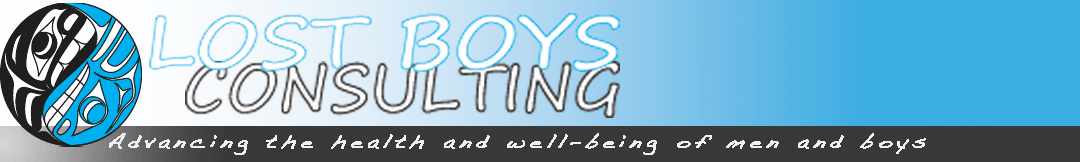 Bryan Gidinskibryangidinski@gmail.comwww.lostboysconsulting.ca